What to do today1. Read a poemRead Triangle Poem. Read it twice: once in your head and once out loud. Which is your favourite verse? Your favourite phrase?Why is this called Triangle Poem?*2. Remind yourself about conjunctionsUse the PowerPoint on Conjunctions Slides 1-4, or if this is not possible, use Revision Card to remind yourself of conjunctions. Complete Conjunctions and Clauses: Cats and Dogs. Well done. Show your answers to a grown-up. You can check them at the end of this pack. 3.  Practise your handwritingChoose your favourite verse from Triangle Poem and write it out as neatly as you can. Try to keep the shape of the verse as you write, so that it is a triangle-shaped poem. Try the Fun-Time ExtraLook at the pictures of Cats and Dogs. Write some sentences about them and include conjunctions in your sentences. Triangle Poem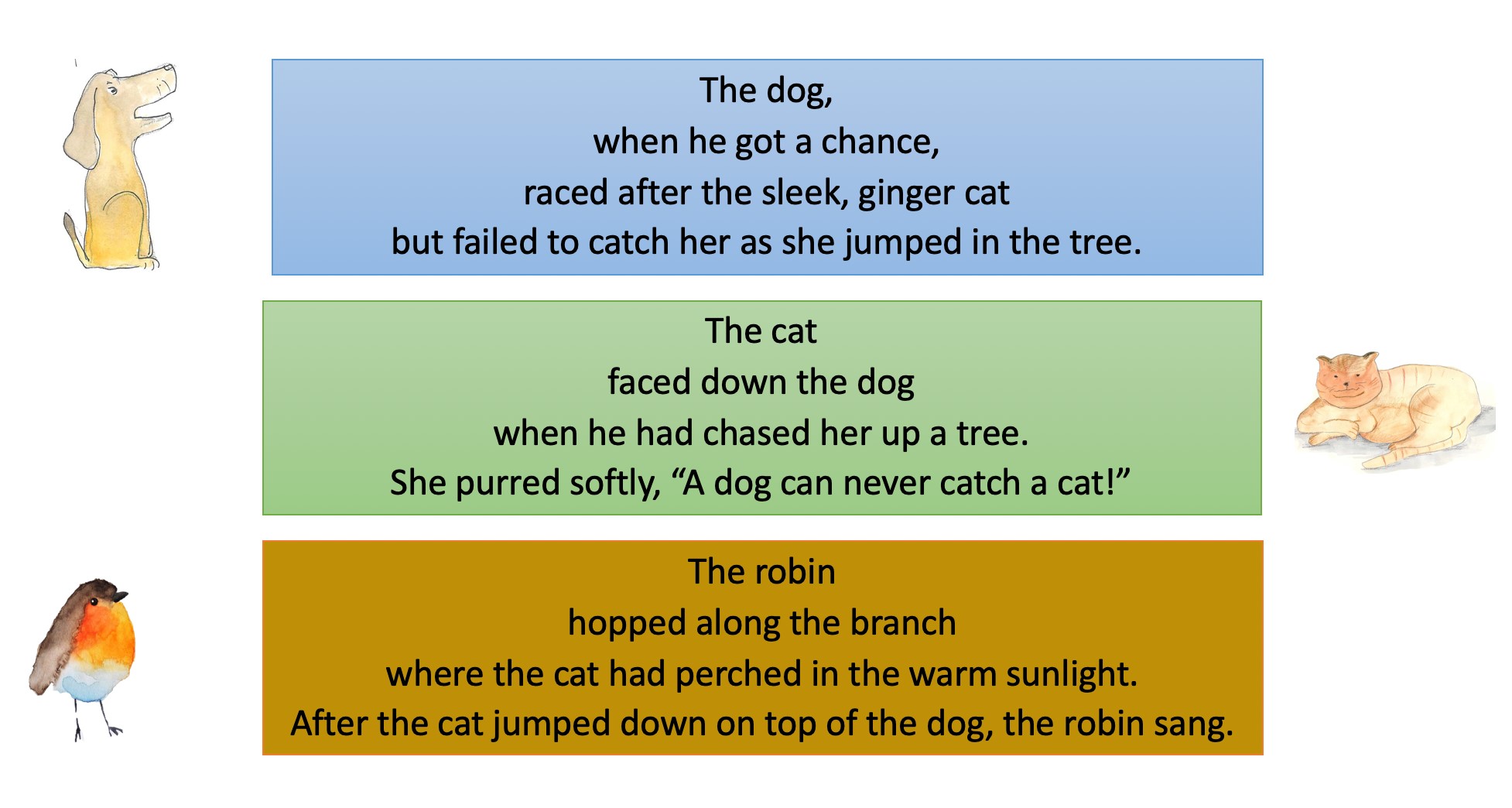 Conjunctions – Revision CardConjunctions and Clauses: Cats and DogsFind and circle all of the subordinating conjunctions. Be careful with the last sentence. The cat hid in the tree when the dog barked.The dog barked loudly because the cat was in the tree.The dog waited where he couldn’t be seen.The cat began to purr after the dog went home. The cat hissed, so the dog growled back.Before the dog appeared, the cat was happily sleeping.Choose a conjunction and add a clause to express time, cause or place. Sometimes add the clause at the start of the sentence! The dog chased the cat up the treeThe cat hissed The dog bounded through the park The tree swayed Another dog joined in the chaseThe cat hid in the treeThe cat peered out through the leavesThe dog waited at the bottom of the treeThe dog barked loudly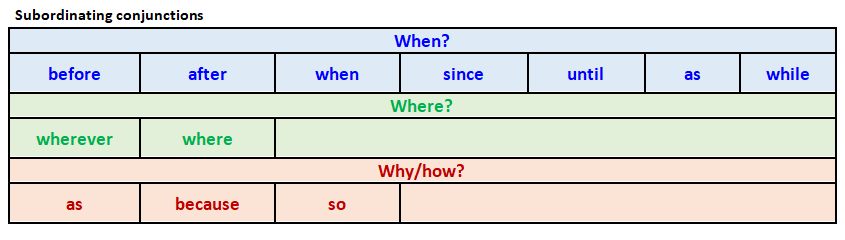 Triangle PoemChoose your favourite verse and write it out neatly here. Try to keep the triangular shape of the poem.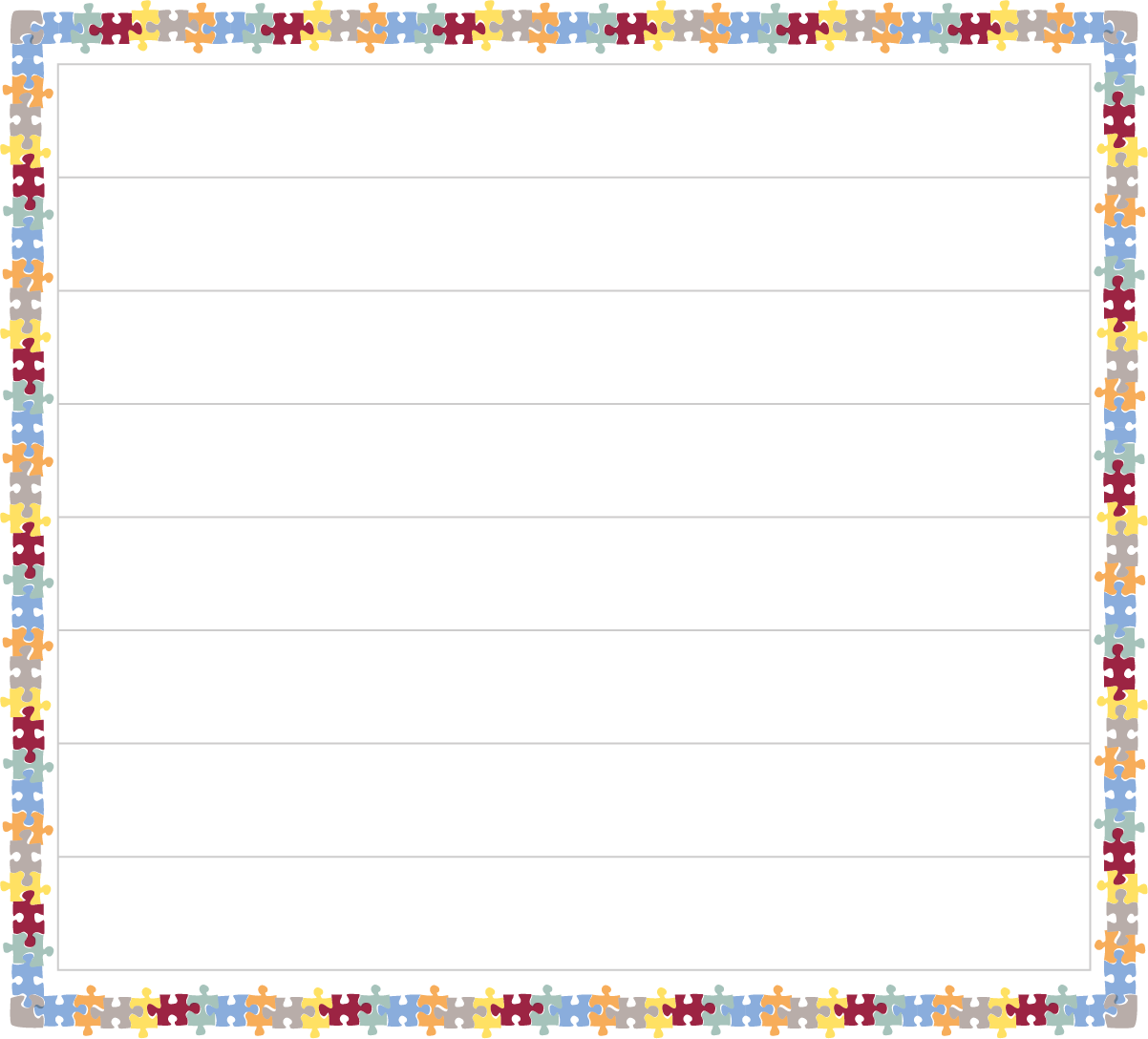 Conjunctions and Clauses: Cats and Dogs - ANSWERSFind and circle all of the subordinating conjunctions. Be careful with the last sentence. The cat hid in the tree when the dog barked.The dog barked loudly because the cat was in the tree.The dog waited where he couldn’t be seen.The cat began to purr after the dog went home. The cat hissed, so the dog growled back.Before the dog appeared the cat was happily sleeping.Cats and Dogs  - Pictures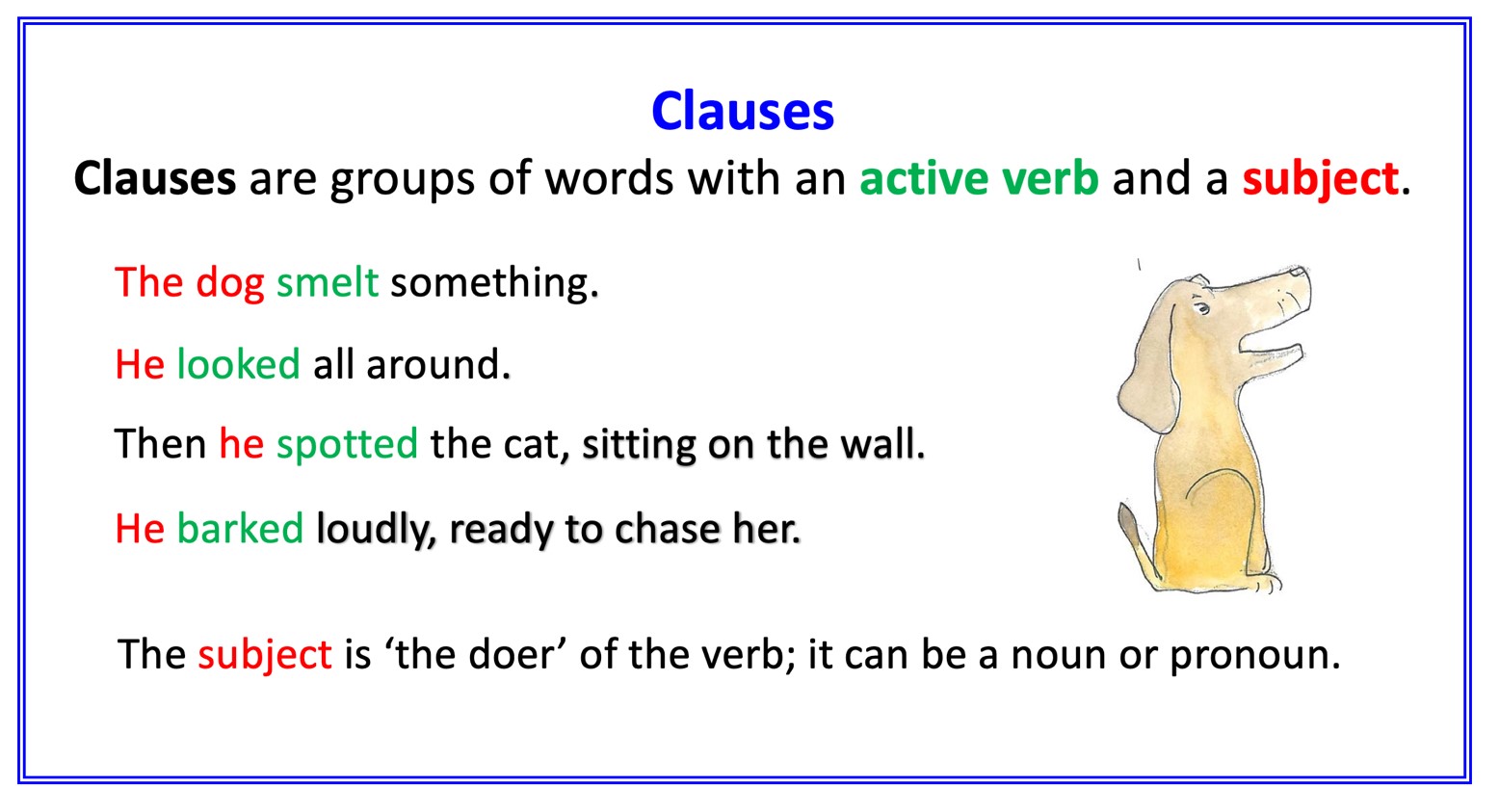 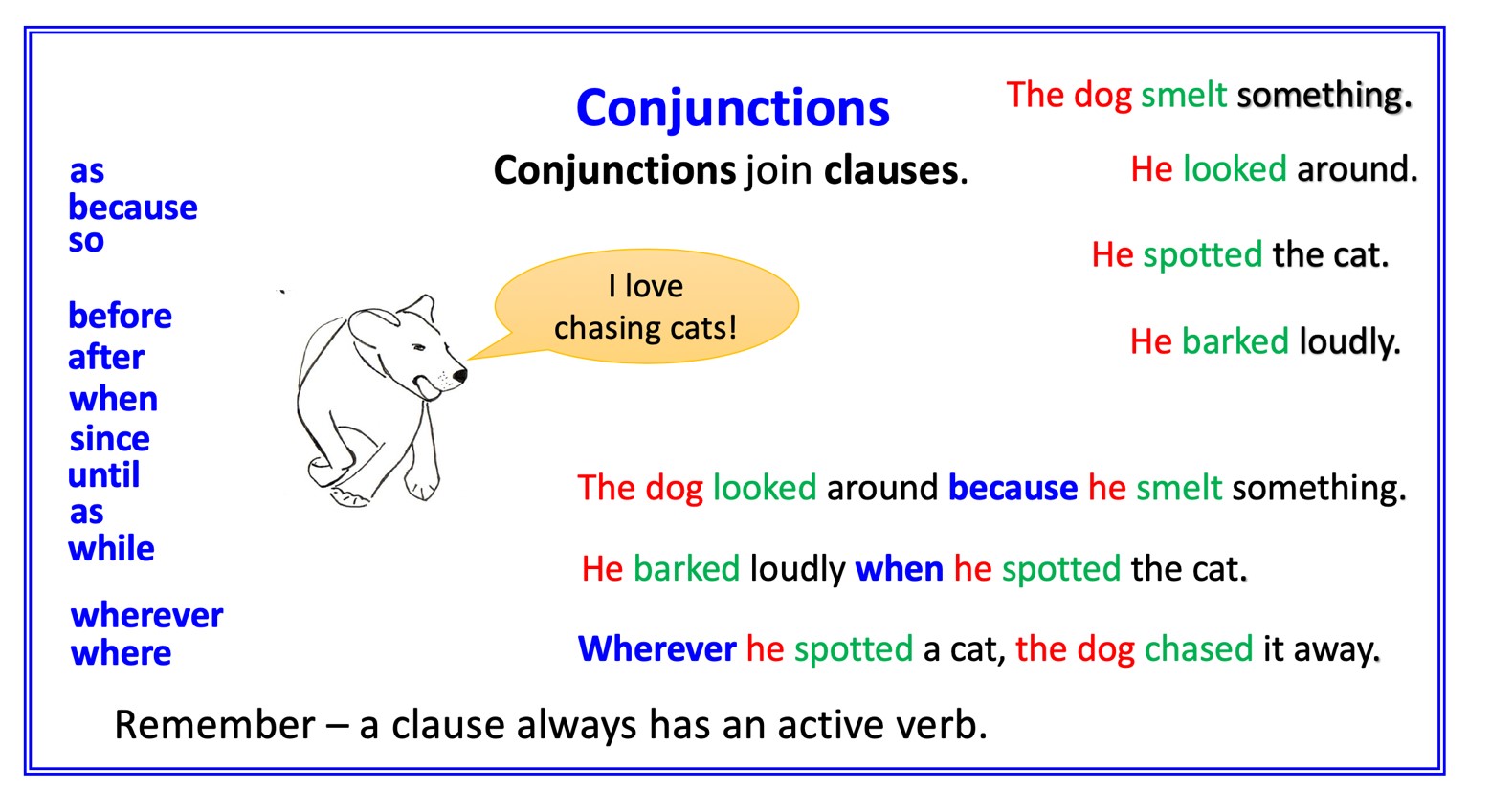 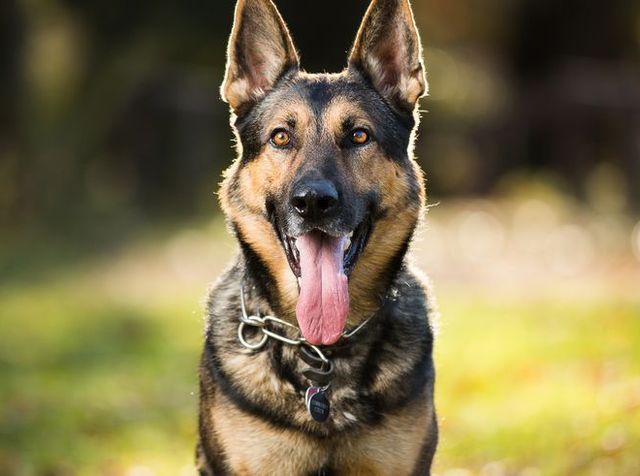 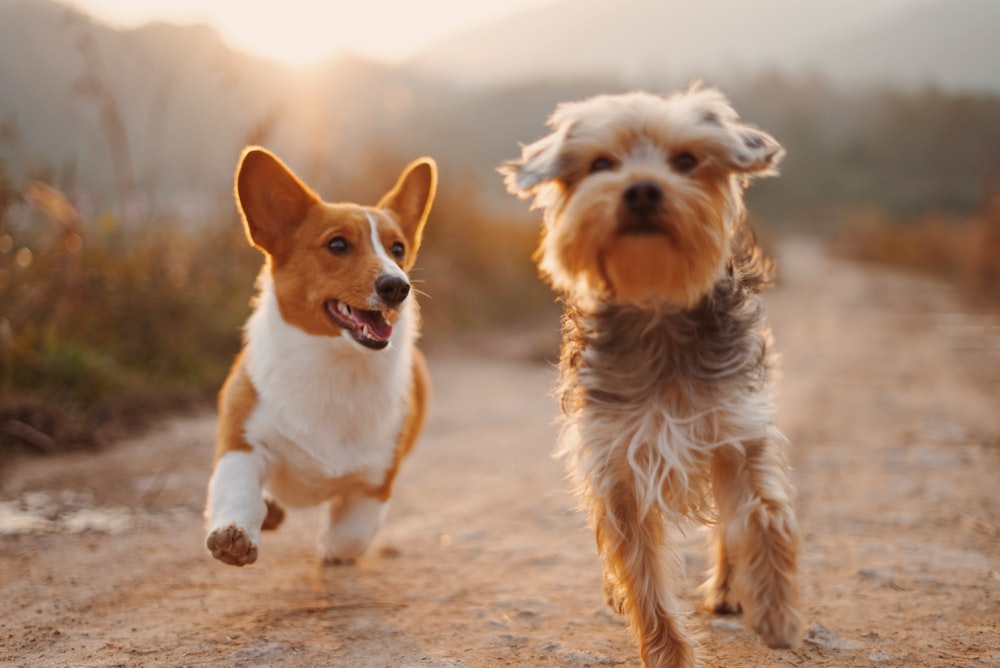 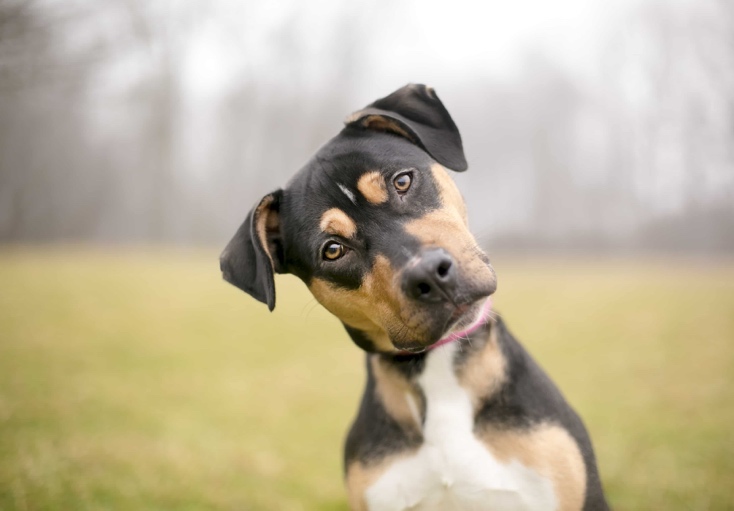 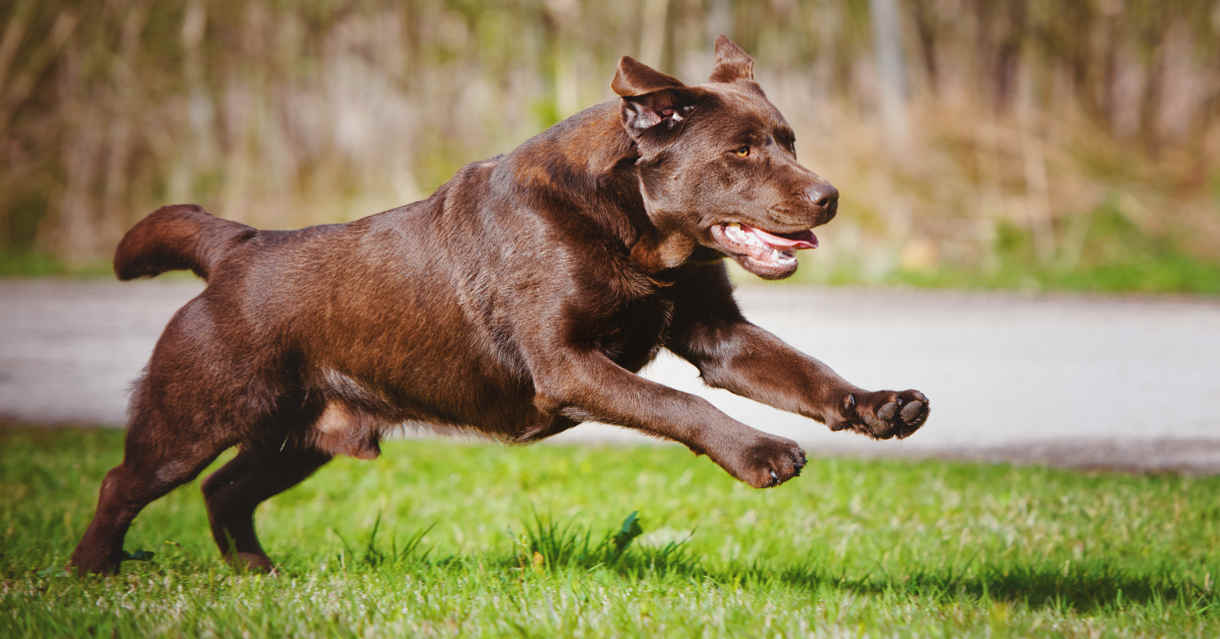 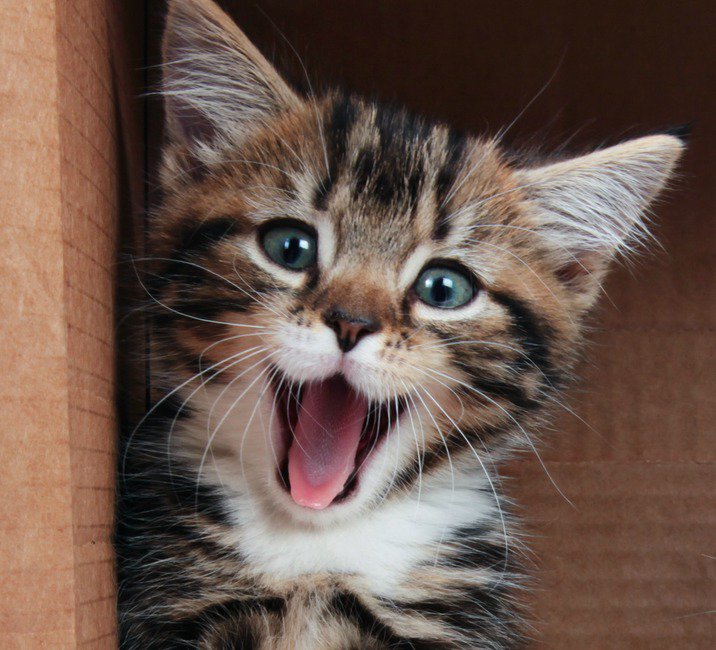 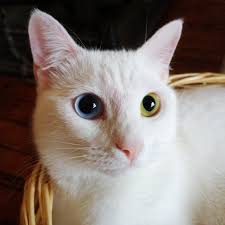 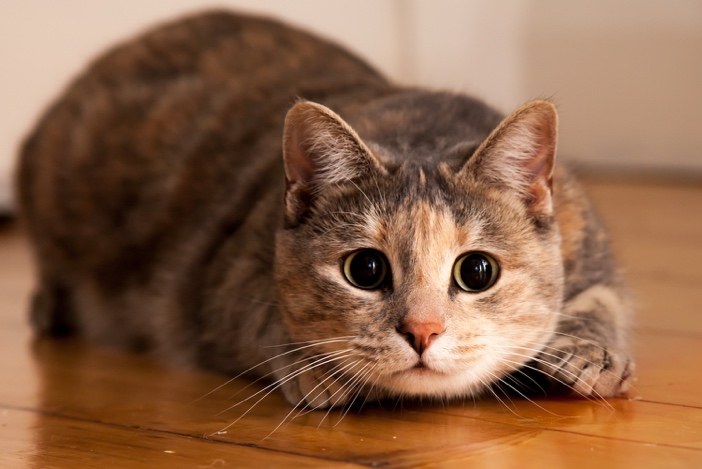 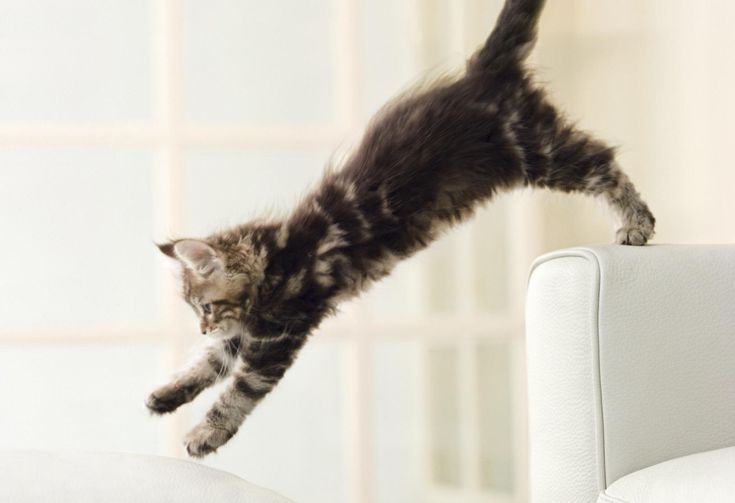 